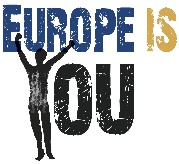 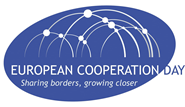 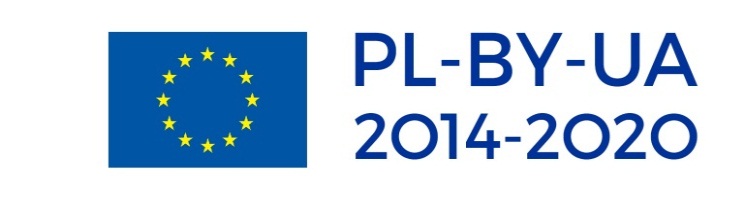 ПРОГРАММА ТРАНСГРАНИЧНОГО СОТРУДНИЧЕСТВА ПОЛЬША-БЕЛАРУСЬ-УКРАИНА 2014-2020День европейского сотрудничества – 2019ДЕНЬ ОТКРЫТЫХ ДВЕРЕЙ ДЛЯ МОЛОДЁЖИг.Брест, Беларусь28 сентября 2019ПРОГРАММА10:45 – 11:00Регистрация участников, приветственная кофе-пауза11:00 – 11:10Приветствие участников, краткая информация о Программе «Польша-Беларусь-Украина» и ее возможностях для молодежи.11:10 – 11:50Презентация проектов из периодов 2007-2013 и 2014-2020 с акцентом на интересы молодого поколения. 11:50 – 12:20Белорусские участники финалов образовательных кампаний среди школ Польши, Беларуси и Украины делятся своим мнением и впечатлениями об участии в мероприятиях, организованных Программой.12:30 – 13:30Обед13:30 – 14:00Посещение Музея истории развития пожарной службы Брестской области (созданного в рамках проекта PBU/0754/11)14:00 – 16:00Рисование на тему «Европа это Ты». Те, кто не рисует, участвует в коммуникационной игре и викторине на тему «Европа это Ты»16:00 – 16:10Подведение итогов, вручение сувениров, награждение лучших работ